                                                                                             Obec Trnovec nad Váhom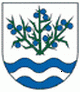 Materiál č. 3 na 20. zasadnutie Obecného zastupiteľstva v Trnovci nad Váhom dňa 12.12.2016K bodu programu 4:„ Návrh Všeobecne záväzného nariadenia o nakladaní s komunálnymi odpadmi a s drobnými stavebnými odpadmi na území Obce Trnovec nad Váhom  “1. Dôvodová správaDôvodová správa k materiálu č. 3 na 20. zasadnutie OZ v Trnovci nad Váhom Obec sa snaží o zlepšenie fungovania zaužívaného množstvového zberu komunálneho odpadu, kde na základe skúseností lístkový systém neumožňuje efektívne a moderné nakladanie s komunálnym odpadom. Z tohto dôvodu sa obec v spolupráci so zberovou spoločnosťou snaží prejsť na inovatívnejší spôsob evidencie vývozov nádob a to práve formou RFiD čipov (rádio frekvenčnej identifikácie). Tento spôsob nebude pre občanov znamenať zvýšenie nákladov, ale umožní im prehľadnejšie manažovanie svojich návykov a vďaka tomu im to umožní šetrenie financií. Občania tak nebudú nútení každú chvíľu zájsť na obecný úrad z dôvodu zakúpenia lístkov na zvoz odpadu, avšak komfortne uhradia faktúru, ktorú im obec vystaví či už za minimálny poplatok, alebo za skutočne zrealizovaný vývoz, ak množstvo vývozov presiahlo minimálne stanovený počet vývozov. Týmto spôsobom budú vedieť efektívnejšie nakladať so svojím odpadom, nakoľko sa im už nemôže stať, že pozabudli zakúpiť lístok a tým pádom si nevedeli dať vyviezť svoj odpad z domácnosti. Právnické osoby a fyzické osoby – podnikatelia budú mať tiež možnosť zefektívniť svoje nakladanie s odpadmi, nakoľko na základe prehľadnej a dostupnej evidencie si budú môcť do budúcna manažovať túto časť svojho podnikania. Do budúcna by mal tento spôsob zjednodušiť nakladanie s odpadmi v obci a tým uľahčiť zamestnancom obce ako aj občanom túto každodennú činnosť. Toto VZN bolo predmetom rokovaní komisií finančnej a podnikateľskej, ako aj komisie životného prostredia, dopravy, výstavby a poľnohospodárstva s odporúčaním na schválenie VZN obecným zastupiteľstvom.Návrh Všeobecne záväzného nariadenia o nakladaní s komunálnymi odpadmi a s drobnými stavebnými odpadmi na území Obce Trnovec nad Váhom  je prílohou tohto materiálu.